Access to SEEC/SEEL LabsSediment/Plant labs and XRD/Sediment Prep LabWhich lab do you need access to:Sediment/Plant Processing Lab (SEEL 135A)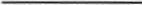 Sediment/Plant Analysis Lab (SEEL 134A, 120)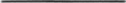 XRD/Sediment Prep Lab (SEEC NIT)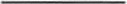 Circle one: Undergrad 	Graduate	Post-Doc	Staff/PRA	Faculty Name: Buffcard#:Advisor/Pl/Supervisor: Office:E-mail:	Phone:How long do you need access to the lab? Grad/PostDoc - how many years? Do you need access on the weekends?	YES or NO                    What will you be doing in the lab (justification)?Do you need 2nd floor bridge access from SEEC to SEEL   YES or NOWill you be generating any chemical waste?	YES or NODo you anticipate borrowing equipment or supplies for use in another space? YES or NO All borrowing must be pre-arranged by the lab supervisor, Wendy Roth.Signature: Date:Supervisor/Advisor/Pl Signature: Date:Lab Mgr. Signature:	Date:Date Deleted: